Publicado en  el 29/09/2016 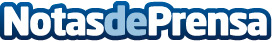 Nissan se alía con Microsoft en su diseño para el coche del fututoMicrosoft y Nissan llegan a un acuerdo para que la compañía de Nadella sea la proveedora de la infraestructura del cocheDatos de contacto:Nota de prensa publicada en: https://www.notasdeprensa.es/nissan-se-alia-con-microsoft-en-su-diseno-para Categorias: Innovación Tecnológica http://www.notasdeprensa.es